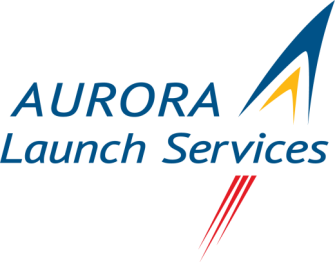 Job Vacancy AnnouncementSpaceport Ground Safety OfficerAurora Launch Services (ALS): Aurora Launch Services is a wholly-owned subsidiary of Alaska Aerospace, established to provide low cost, highly reliable launch services on a contract basis to both government and commercial space launch customers worldwide.  The company is headquartered in Anchorage, Alaska, co-located with Alaska Aerospace.  Position Description:  The Spaceport Ground Safety Officer (GSO) leads the safety program during launch preparation and operations and is responsible for all aspects of ground safety to include personnel.  The GSO develops, implements, monitors and manages safety programs, policies and procedures to help ensure the company complies with all regulations, site requirements, and best practices during any deployed operation.   The GSO plays a key role in ensuring 100% Mission Success through the rigorous application of industry standards and personnel management of the Aurora Launch Services team to support the customer’s specific mission requirements in a safe and orderly fashion. Responsibilities:  The GSO is responsible for maintaining a safe range on the ground by reviewing and/or controlling access to hazardous areas, and monitoring surveillance radar and monitoring closed circuit television cameras (CCTV) to maintain positive control over the launch area. This role includes reviewing and approving all launch vehicle procedures that are considered to be hazardous, such as motor lifting or ground handling operations, ordnance checkout and installation, or any electrical items relating to firing circuits, squibs or explosive devices.  During a launch campaign, the GSO provides advisories to the Range Control Officer and mission team on safety issues that will affect the launch complex.  This person is also responsible to ensure timely safety inspections are conducted when Aurora Launch Services personnel are engaged in support activities.The GSO participates in evaluations of all operations and maintenance activities conducted by Aurora Launch Services personnel when deployed to launch facilities. The GSO is responsible to ensure the accuracy of documentation for spaceport launch team operations and participates in post launch analyses of team performance or issues.  The GSO has final authority for ground safety activities.As a minimum, the GSO must: Understand best practices for mentoring a safety culture among all levels of employees. Recognize industry safety risks & hazards and implements/educates effective ways to mitigate. Have experience in working with individuals and groups in a cooperative approach to solutions. Identify and resolve safety problems in a timely manner.Make informed decisions, exhibit sound and accurate judgment in a real world situation. Maintain positive relationships with management, employees, and vendorsBe capable of investigating and reporting on accidents, injuries, or occupational diseases and provide recommended policy and/or procedural changes to preclude recurrence.Respond to emergencies 24 hours a day and seven days a week during launch mission deployments.Maintain any required records or documentation.Examine credentials, licenses, or permits to ensure compliance with licensing requirements.Ensure the Pacific Spaceport Complex – Alaska (PSCA) Launch Site Safety Manual and all appendices and supplements are current and utilized by personnel when operating at PSCA.Perform other related duties and assignments as required.The position is a Part-Time position with varying work schedules depending on the location and duration of customer launch campaigns.  Travel and working at spaceports worldwide can be expected.Required:Previous experience as a ground safety officer or related field.  Demonstrated ability to manage multiple tasks in a dynamic environment and an ability to complete assignments with little or no supervision. Familiarity with radio frequency and electrical safety.Excellent interpersonal, communications, public speaking, and presentation skills.Willing and able to work extended hours, overtime, and on weekends, as required.Well-developed time management skills.Ability to drive company vehiclesMust be able to obtain and maintain a U.S. Security Clearance at the appropriate level (requires U.S. Citizenship).CompensationSalary Range: $50.00 and $65.00 per hour - determined upon experience level of individual, will be negotiated after an offer to hire has been given.Equal Employment Opportunity StatementIt is the policy of Aurora Launch Services to provide equal employment opportunity to all qualified applicants will receive consideration for employment without regard to race, color, religion, sex, sexual orientation, gender identity, gender expression, national origin, age, protected veteran or disabled status, or genetic information.To ApplyPlease send a cover letter, resume, and three recommendation letters to Craig Campbell, Aurora Launch Services, 4300 “B” Street, Suite 101, Anchorage, AK 99503.  This position will remain open until filled.